	5B	blok 3 en 4		1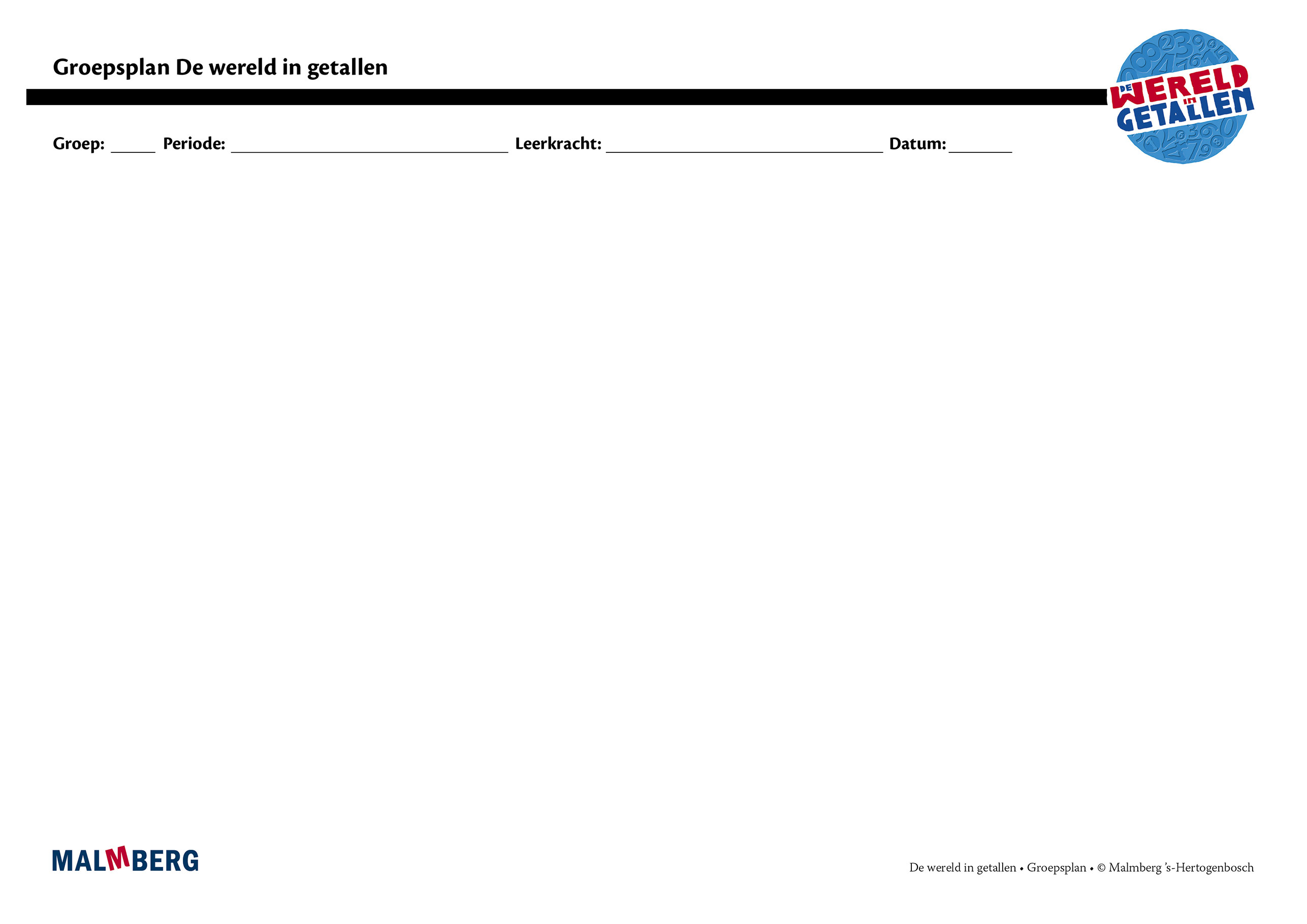 Groep/namenDoelInhoudAanpak/methodiekOrganisatieEvaluatieGroep A = 2 sterren: instructiegevoelige kinderen (basisgroep)Het gaat hier om kinderen bij wie de ontwikkeling van tellen en rekenen normaal verloopt. Toets blok 3 en 4Minimum: 80%Project en basis: 60-80%Tempotoets blok 475 of meerAutomatiserenTellen en terugtellen 
t/m 2000Positiewaarde en samenstellen getallen 
t/m 2000Optellen en aftrekken 
t/m 1000Tafels 0 t/m 10VermenigvuldigenDeeltafelsDelenGeld: gepast betalen, teruggeven t/m € 100, prijs halverenTijd: kalender, klokkijken, tijdsduur (uur, minuut, seconde)Lengte: km, m, dm, cm, maat bepalenGewicht: kg en gInhoud: l en mlDiversen: afstand-tijdInstructieTellen en getalbegrip:Getallenlijn tot 2000 en getalvolgordeGetalbeelden: uitspraak en notatieEerste verkenning t/m 
10 000 (tellen sprongen 1, 10 en 100)Positiewaarde van cijfers in een getalBewerkingen:Optellen en aftrekken 
t/m 1000Schattend rekenenToepassingen/contextVermenigvuldigen en delen:Vermenigvuldigen Schattend vermenigvuldigenDelenDelen met restDelen door 4: een vierde deel, een kwartGeld:Kommagetal in contextTijd:TijdsduurMeten:Lengte: introductie millimeterInhoud: introductie deciliterOppervlakte en omtrek berekenen aan de hand van blokjespapierTemperatuur: introductie thermometerMeetkunde:BouwplatenDiversen:Verhoudingen: toepassingenDiagrammen: lijngrafiek aflezenMateriaal WIGRekenboek 5BWerkboek 5Toetsboek 5OefensoftwareJaartallenStrategieën72:3 / 147:78:4 / 80:4 / 800:4Ieder onderwerp volgensOriëntatieInstructieOefenenToepassenLeerkracht heeft afwisselend een sturende, begeleidende en ondersteunende rol.Doelgericht werken.Interactief onderwijs: 
veel informatieuitwisseling tussen leerkracht en leerlingen en tussen de kinderen onderling.Start met automatiseren5–10 minutenInstructieZelfstandig werken: opgaven van de weektaak40–45 minuten
Weektaak ** volgens blz 7 van de handleidingToets blok 3 en 4Tempotoets blok 4CitoGroep B = 1 ster:
instructie-afhankelijke kinderenHet gaat hier om kinderen bij wie de ontwikkeling van tellen en rekenen stagneert. Toets blok 3 en 4Minimum: 80%Project en basis: 60-80%Tempotoets blok 475 of meerMateriaal WIGRekenboek 5BWerkboek 5(Bijwerkboek 5B)Toetsboek 5OefensoftwareAanvullende materialen om op concreet niveau te werken:Eén oplossing-manier.Leerkracht heeft afwisselend een sturende, begeleidende en ondersteunende rol.Doelgericht werken.Interactief onderwijs: 
veel informatieuitwisseling tussen leerkracht en leerlingen en tussen de kinderen onderling.InstructieVerlengde instructie (bijwerkboek)Zelfstandig werken: opgaven van de weektaakWeektaak * volgens blz 7 van de handleidingToets blok 3 en 4Tempotoets blok 4CitoGroep C = 3 sterren:
instructie-onafhankelijke kinderenHet gaat hier om kinderen bij wie de ontwikkeling van tellen en rekenen bovengemiddeld verloopt.Toets blok 3 en 4Minimum: 80%Project en basis: 60-80%Tempotoets blok 475 of meerMateriaal WIGRekenboek 5BWerkboek 5Pluswerkboek 5Toetsboek 5OefensoftwareLeerkracht heeft afwisselend een sturende, begeleidende en ondersteunende rol.Doelgericht werken.Interactief onderwijs: 
veel informatieuitwisseling tussen leerkracht en leerlingen en tussen de kinderen onderling.(Verkorte) instructieZelfstandig werken: opgaven van de weektaakPluswerkboek (één keer per week instructie)Weektaak *** volgens blz 7 van de handleidingToets blok 3 en 4Tempotoets blok 4CitoKinderen met specifieke pedagogische en/of didactische behoeften